訓練コース内容【最寄り駅からの地図】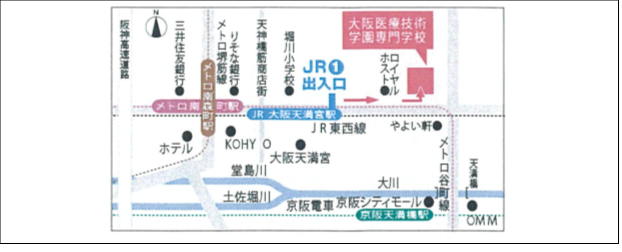 ⇒裏面　カリキュラム訓練No.ＨＷ窓口でお問合せください。訓練科名長期高度人材育成コース（登録販売者資格コース）長期高度人材育成コース（登録販売者資格コース）訓練期間令和２年４月1日（水）～令和４年３月３１日（木）令和２年４月1日（水）～令和４年３月３１日（木）令和２年４月1日（水）～令和４年３月３１日（木）令和２年４月1日（水）～令和４年３月３１日（木）訓練実施校名大阪医療技術学園専門学校大阪医療技術学園専門学校大阪医療技術学園専門学校大阪医療技術学園専門学校所在地大阪市北区東天満２丁目１－３０大阪市北区東天満２丁目１－３０大阪市北区東天満２丁目１－３０大阪市北区東天満２丁目１－３０電話番号06－6354－250106－6354－2501受付時間８：３０～１７：３０事前説明会日時２月１４日（金）１４：００～１５：３０２月１７日（月）１４：００～１５：３０２月２５日（火）１４：００～１５：３０３月　３日（火）１４：００～１５：３０２月１４日（金）１４：００～１５：３０２月１７日（月）１４：００～１５：３０２月２５日（火）１４：００～１５：３０３月　３日（火）１４：００～１５：３０２月１４日（金）１４：００～１５：３０２月１７日（月）１４：００～１５：３０２月２５日（火）１４：００～１５：３０３月　３日（火）１４：００～１５：３０２月１４日（金）１４：００～１５：３０２月１７日（月）１４：００～１５：３０２月２５日（火）１４：００～１５：３０３月　３日（火）１４：００～１５：３０試験科目一般常識、作文、面接（個人面接）一般常識、作文、面接（個人面接）一般常識、作文、面接（個人面接）一般常識、作文、面接（個人面接）最寄り駅JR東西線　大阪天満宮駅（徒歩４分・距離0.3km）Osaka Metro 堺筋線　南森町駅（徒歩８分・距離0.6km）京阪本線　天満橋駅（徒歩８分・距離0.6km）JR東西線　大阪天満宮駅（徒歩４分・距離0.3km）Osaka Metro 堺筋線　南森町駅（徒歩８分・距離0.6km）京阪本線　天満橋駅（徒歩８分・距離0.6km）JR東西線　大阪天満宮駅（徒歩４分・距離0.3km）Osaka Metro 堺筋線　南森町駅（徒歩８分・距離0.6km）京阪本線　天満橋駅（徒歩８分・距離0.6km）JR東西線　大阪天満宮駅（徒歩４分・距離0.3km）Osaka Metro 堺筋線　南森町駅（徒歩８分・距離0.6km）京阪本線　天満橋駅（徒歩８分・距離0.6km）